О внесении изменений  в постановление админи-страции  Комсомольского  района от 11.04. 2014г. № 210 «Об утверждении Положения об оплате труда работников муниципальных учреждений Комсомольского района Чувашской Республики, занятых в сфере культуры»     В соответствии с постановлением администрации Комсомольского района  от 2 июня . № 293 «Об утверждении Положения об установлении системы оплаты труда работников бюджетных, автономных и казенных учреждений Комсомольского района Чувашской Республики» администрация Комсомольского района Чувашской Республики постановляет:     1. Внести в Положение об оплате труда работников муниципальных бюджетных учреждений культуры Комсомольского района Чувашской Республики, занятых в сфере культуры, утвержденное постановлением администрации Комсомольского района от 11.04.2014г. № 210 «Об утверждении Положения об оплате труда работников муниципальных учреждений Комсомольского района Чувашской Республики, занятых в сфере культуры» следующие изменения:    а)  пункт 1.1. после слов «данным Постановлением» дополнить текстом следующего содержания: «Положением об установлении системы оплаты труда работников бюджетных, автономных и казенных учреждений Комсомольского района Чувашской Республики, утвержденным постановлением администрации Комсомольского района Чувашской Республики от 2 июня 2014г. № 293»;     б)   пункт 1.6.  изложить в следующей редакции: «1.6.  Система оплаты труда в Учреждении, который включает в себя   размеры окладов (должностных окладов), ставок заработной платы, выплаты компенсационного и стимулирующего характера, устанавливается коллективным договором, соглашениями, локальными нормативными актами в соответствии с трудовым законодательством, иными нормативными правовыми актами Российской Федерации, Чувашской Республики и Комсомольского района Чувашской Республики, содержащими нормы трудового права, а также настоящим Положением»;    в)  пункт 2.1.1.    дополнить абзацами следующего содержания:         «Система оплаты труда работников Учреждения устанавливается с учетом примерных положений об оплате труда работников муниципальных учреждений по видам экономической деятельности, утверждаемых администрацией Комсомольского района. Указанные примерные положения для бюджетных и автономных учреждений Комсомольского района носят рекомендательный характер, для казенных учреждений Комсомольского района - обязательный характер.        Размеры окладов (должностных окладов), ставок заработной платы устанавливаются в соответствии с данным положением руководителем Учреждения на основе требований к профессиональной подготовке и уровню квалификации, которые необходимы для осуществления соответствующей профессиональной деятельности (профессиональных квалификационных групп), с учетом сложности и объема выполняемой работы»;    г)  пункт 2.1.2. изложить в следующей редакции: «2.1.2 Система оплаты труда работников Учреждения устанавливается с учетом:а) единого тарифно-квалификационного справочника работ и профессий рабочих, единого квалификационного справочника должностей руководителей, специалистов и служащих или профессиональных стандартов;б) государственных гарантий по оплате труда;в) перечня видов выплат компенсационного характера в муниципальных учреждениях, предусматриваемого в соответствующих отраслевых системах оплаты труда работников учреждений;г) перечня видов выплат стимулирующего характера в муниципальных учреждениях, предусматриваемого в соответствующих отраслевых системах оплаты труда работников учреждений;д) рекомендаций Российской трехсторонней комиссии по регулированию социально-трудовых отношений и Республиканской трехсторонней комиссии по регулированию социально-трудовых отношений;            е) мнения представительного органа работников»;  д)  пункт 2.2.1. изложить в следующей редакции: «2.2.1. Выплаты компенсационного характера устанавливаются в соответствии настоящего Положения к окладам (должностным окладам), ставкам заработной платы работников  Учреждения по соответствующим профессиональным квалификационным группам в процентах к окладам (должностным окладам), ставкам или в абсолютных размерах, если иное не установлено федеральными законами и иными нормативными правовыми актами Российской Федерации, законами и иными нормативными правовыми актами Чувашской Республики, нормативными правовыми актами Комсомольского района»;   е)   пункт 2.3.2. изложить в следующей редакции:«2.3.2. Размеры и условия осуществления выплат стимулирующего характера устанавливаются в соответствии с настоящим Положением, коллективным договором, соглашениями, локальными нормативными актами, трудовыми договорами с учетом разрабатываемых в  Учреждении показателей и критериев оценки эффективности труда работников этого Учреждения»;   ж) пункт 3.2.  изложить в следующей редакции:  «3.2. Размер должностного оклада руководителя Учреждения определяется трудовым договором в зависимости от сложности труда, в том числе с учетом масштаба управления и особенности деятельности и значимости Учреждения»;   з)  пункт 3.4. изложить в следующей редакции: «3.4 Основной персонал Учреждения – работники учреждения, непосредственно оказывающие услуги (выполняющие работы), направленные на достижение определенных уставом  Учреждения целей деятельности этого Учреждения, а также их непосредственные руководители.Вспомогательный персонал  Учреждения – работники учреждений, создающие условия для оказания услуг (выполнения работ), направленных на достижение определенных уставом  Учреждения целей деятельности этого Учреждения, включая обслуживание зданий и оборудования.Административно-управленческий персонал  Учреждения – работники  Учреждения, занятые управлением (организацией) оказания услуг (выполнения работ), а также работники  Учреждения, выполняющие административные функции, необходимые для обеспечения деятельности  Учреждения»;    и) пункт 3.7. изложить в следующей редакции:         «3.7. С учетом условий труда руководителю Учреждения, его заместителям, главному бухгалтеру устанавливаются выплаты компенсационного характера, предусмотренные пунктом 2.2 раздела II настоящего Положения, в процентах к должностным окладам или в абсолютных размерах, если иное не установлено федеральными законами и иными нормативными правовыми актами Российской Федерации, законами и иными нормативными правовыми актами Чувашской Республики, нормативными правовыми актами Комсомольского района»; к) пункт 3.9. изложить в следующей редакции: «3.9. Администрация Комсомольского района Чувашской Республики – главный распорядитель бюджета Комсомольского района Чувашской Республики, в ведении которых находится Учреждение, устанавливает руководителю этого Учреждения выплаты стимулирующего характера.Соотношение средней заработной платы руководителя и средней заработной платы работников Учреждения, формируемые за счет всех финансовых источников, рассчитывается за календарный год. Определение размера средней заработной платы осуществляется в соответствии с методикой, используемой при определении средней заработной платы работников для целей статистического наблюдения, утвержденной федеральным органом исполнительной власти, осуществляющим функции по выработке государственной политики и нормативно-правовому регулированию в сфере официального статистического учета.Предельный уровень соотношения средней заработной платы руководителя Учреждения и средней заработной платы работников этого учреждения устанавливается администрацией Комсомольского района Чувашской Республики, осуществляющей функции и полномочия учредителя Учреждения  в кратности от 1 до 8.Руководителю Учреждения выплаты стимулирующего характера выплачиваются по решению администрации Комсомольского района  Чувашской Республики, в ведении которого находится Учреждение, с учетом достижения показателей муниципального задания на оказание муниципальных  услуг (выполнение работ), а также иных показателей эффективности деятельности Учреждения и его руководителя.Условия оплаты труда руководителя Учреждения устанавливаются в трудовом договоре, заключаемом на основе типовой формы трудового договора, утвержденной постановлением Правительства Российской Федерации от 12 апреля 2013 г. № 329 «О типовой форме трудового договора с руководителем государственного (муниципального) учреждения»;л) пункт 3.11 признать утратившим силу.  м)   Раздел 4 «Другие вопросы оплаты труда» изложить в следующей редакции:                    « 4. Другие вопросы оплаты труда»4.1. Штатное расписание Учреждения утверждается руководителем этого Учреждения и включает в себя все должности служащих (профессии рабочих) данного Учреждения.             4.2.Администрация Комсомольского района Чувашской Республики, осуществляющая функции и полномочия учредителя  Учреждения, в ведении которого находится  Учреждение, могут устанавливать предельную долю оплаты труда работников Учреждения административно-управленческого и вспомогательного персонала в фонде оплаты труда Учреждения (не более 40 процентов), а также перечень должностей, относимых к административно-управленческому и вспомогательному персоналу этого Учреждения.4.3.Фонд оплаты труда работников Учреждения формируется исходя из объема субсидий, поступающих в установленном порядке Учреждению из бюджета Комсомольского района Чувашской Республики, и средств, поступающих от приносящей доход деятельности.4.4. Численный состав работников Учреждения должен быть достаточным для гарантированного выполнения его функций, установленных Учреждению, задач и объемов работ.4.5. Для выполнения работ, связанных с временным расширением объема оказываемых Учреждением услуг, Учреждение вправе привлекать помимо работников, занимающих должности (профессии), предусмотренные штатным расписанием, других работников на условиях срочного трудового договора за счет средств, поступающих от предпринимательской и иной приносящей доход деятельности. 4.6.В случае оптимизации структуры и численности работников Учреждения, экономия фонда оплаты труда должна быть направлена на повышение заработной платы работников, отраженных в указах Президента Российской Федерации от 7 мая 2012 г. № 597 «О мероприятиях по реализации государственной социальной политики». 4.7. Из средств фонда оплаты труда работникам Учреждений может быть оказана материальная помощь. Условия выплаты материальной помощи и ее конкретные размеры устанавливаются локальными нормативными актами Учреждений.Решение об оказании материальной помощи работнику принимают руководители Учреждений на основании письменного заявления работника.Материальная помощь руководителю Учреждения оказывается на основании решения администрации Комсомольского района».2. Настоящее постановление вступает  в силу со дня его подписания.Врио главы администрации               Комсомольского района                                                         И.Х. МиннетуллинЧĂВАШ РЕСПУБЛИКИНКОМСОМОЛЬСКИ РАЙОНĔНАДМИНИСТРАЦИЙЕЙЫШĂНУ14. 07. 2014ç. №343 Комсомольски ялĕАДМИНИСТРАЦИЯКОМСОМОЛЬСКОГО РАЙОНАЧУВАШСКОЙ  РЕСПУБЛИКИПОСТАНОВЛЕНИЕ14.07. 2014г. № 343село Комсомольское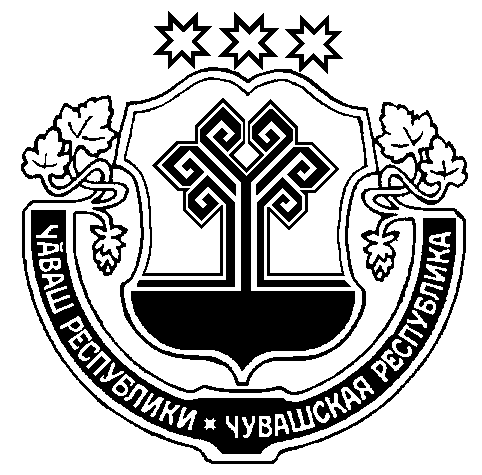 